Ассамблеи государств-членов ВОИСПятьдесят четвертая серия заседаний Женева, 22 - 30 сентября 2014 г.СТРАТЕГИЯ ВСЕМИРНОЙ ОРГАНИЗАЦИИ ИНТЕЛЛЕКТУАЛЬНОЙ СОБСТВЕННОСТИ (ВОИС) В ОБЛАСТИ ИНФОРМАЦИОННО-КОММУНИКАЦИОННЫХ ТЕХНОЛОГИЙ (икт) Информационный документ, подготовленный Секретариатом1.	В настоящем документе содержится Стратегия Всемирной организации интеллектуальной собственности (ВОИС) в области информационно-коммуникационных технологий (ИКТ). 2.	После годичного рассмотрения и обсуждения Совет ВОИС по ИКТ на своей одиннадцатой сессии, состоявшейся 5 ноября 2013 г., одобрил прилагаемую Стратегию в области ИКТ. 3.	Стратегия в области ИКТ была распространена среди членов Независимого консультативного комитета ВОИС по надзору (НККН) при закрытии его тридцать первой сессии, состоявшейся в ноябре 2013 г.  Впоследствии она была представлена и рассмотрена на тридцать второй сессии НККН, состоявшейся 17-21 марта 2014 г.4.	Десятого декабря 2013 г. Стратегия в области ИКТ была помещена на публичном сайте ВОИС.[Стратегия ВОИС в области ИКТ следует]Стратегия ВОИС в области ИКТдекабрь 2013 г.СодержаниеРезюмеI.	ВВЕДЕНИЕ II.	СРЕДА ИС											III.	РОЛЬ ВОИС В СРЕДЕ ИС								IV.	ВОЗНИКАЮЩИЕ ТЕНДЕНЦИИ В СФЕРЕ ИКТ							V.	КЛЮЧЕВЫЕ ЭЛЕМЕНТЫ СТРАТЕГИИ ВОИС В ОБЛАСТИ ИКТ				VI.	УПРАВЛЕНИЕ ИКТ В ВОИС										VII.	ИКТ В РАМКАХ ОСНОВНЫХ НАПРАВЛЕНИЯХ ДЕЯТЕЛЬНОСТИ				VIII.	ИКТ В РАМКАХ АДМИНИСТРАЦИИ И УПРАВЛЕНИЯ В ВОИС				IX.	РОЛЬ ГСИ И ДИКТ									РЕЗЮМЕВ последние десятилетия колоссально выросло значение интеллектуальной собственности для экономики стран, регионов и мира в целом.  В то же время информационная технология заняла центральное место в этих экономических системах, поскольку большей частью промышленное производство и коммерческие операции сейчас в значительной мере зависят от инфраструктуры и платформ ИКТ.Миссия ВОИС в качестве глобального форума для обеспечения услуг, политики, сотрудничества и информации в области интеллектуальной собственности заключается в том, чтобы играть ведущую роль в разработке сбалансированной и эффективной международной системы интеллектуальной собственности, создающей возможности для инновации и творчества на благо всех.ИКТ стоит также во главе угла осуществления ВОИС своего мандата и обусловливает различные аспекты ее работы.  Она превратилась в главное средство оказания ВОИС своих услуг, и она позволяет отличать эти услуги от других путей обеспечения охраны интеллектуальной собственности на глобальном уровне.В настоящей Стратегии в области ИКТ описывается роль информационной технологии в ВОИС и то, как, согласно ожиданиям, она будет определять подход ВОИС к своей работе и осуществлению своих программ.  Стратегия в области ИКТ, в частности, предназначается для обеспечения того, чтобы долгосрочная эволюция решений ВОИС в сфере ИКТ могла удовлетворять следующим требованиям:(a)	предоставлять самые современные услуги разнородному кругу заинтересованных сторон с точки зрения их экономического развития и их географического разброса в мире;(b)	обеспечивать предоставление этих услуг по возможности наиболее экономичным образом;(c)	обеспечивать надлежащую защищенность данных, а также защиту от срывов в торгово-промышленной деятельности;(d)	извлекать выгоду из возможностей для предоставления новых услуг с более высокой добавленной стоимостью;(e)	помогать развивающимся странам в их экономическом развитии путем предоставления им возможностей для эффективного участия в глобальной сетевой системе интеллектуальной собственности;(f)	улучшать управленческий контроль в ВОИС;(g)	создавать крепкую, но гибкую систему управления для ВОИС. I.	ВВЕДЕНИЕВ этой Стратегии в области ИКТ описывается роль информационной технологии в ВОИС и то, как, согласно ожиданиям, она будет определять подход ВОИС к своей работе и осуществлению своих программ.  Сроки реализации этой Стратегии в области ИКТ составляют приблизительно пять лет, охватывая промежуток времени до конца двухлетнего периода 2016-2017 гг.Все области деятельности ВОИС поддерживаются информационной технологией, по крайней мере в некоторой степени.  На самом базовом уровне эта поддержка будет состоять из стандартного конторского программного обеспечения (например, обработка текстов), некоторых административных функций (например, управление отпусками), внутренней системы связи (интранет) и возможности подключения к Интернету.  В других областях, однако, эта поддержка принимает форму специальных, нередко заказных, компьютерных систем, которые в определенных случаях могут быть большими и сложными, в частности если они предназначаются для взаимодействия с аналогичными национальными или региональными системами, такими как, например, в случае PCT и Мадрида.Вместо того чтобы детально описывать все системы ВОИС данная Стратегия в области ИКТ будет охватывать только те из них, которые считаются крайне важными со стратегической точки зрения, а именно те, которые используются в следующих областях:(a)	PCT;(b)	Мадрид и Гаага;(c)	глобальная инфраструктура; и(d)	управление и администрация.Первые три составляют суть важнейшей роли ВОИС в международной системе интеллектуальной собственности, в том числе в отношении развития, в то время как цель четвертой позиции заключается в облегчении управления Организацией путем обеспечения необходимых функций административной поддержки и контроля.Начальные разделы Стратегии в области ИКТ посвящены тому контексту, в котором ее необходимо рассматривать, а именно среде ИС, роли ВОИС в среде ИС и возникающим тенденциям в сфере технологии.  Затем Стратегия переходит к описанию ее ключевых элементов, того, как осуществляется управление ИКТ в ВОИС, и того, как она определяет эволюцию системы PCT, Мадридской и Гаагской систем, глобальной инфраструктуры, а также администрации и управления.  Наконец, один раздел посвящен роли Главного сотрудника по информатике и Департамента информационно-коммуникационных технологий.II.	СРЕДА ИСВ основанной на знаниях экономике и движимом инновациями обществе инвестиции в нематериальные активы растут и в ряде стран в настоящее время равняются инвестициям в материальные активы или превосходят их. В последние десятилетия это явление привело к расширению спроса на права интеллектуальной собственности, которые являются главной правовой основой для охраны нематериальных активов.  Например, спрос на патенты вырос по всему миру с примерно 800 000 патентных заявок в начале 1980-х годов до 1,8 миллиона к 2009 году, причем самое большое увеличение спроса произошло с середины 1990-х годов.  Заявки на товарные знаки отличаются аналогичной тенденцией ввиду возросшего внимания, уделяемого распознаванию бренда и на отечественных, и на мировых рынках.  В обозримом будущем эти тенденции, скорее всего, сохранятся.На уровне компаний интеллектуальная собственность также является самым современным элементом деловой активности.  Для крупных компаний мира использование интеллектуальной собственности является непременным стратегическим средством увеличения их доли на отечественных и мировых рынках и получения конкурентного преимущества.  Исследования, основанные на рыночной оценке компаний в фондовом индексе Standard & Poor’s 500, указывают на то, что на долю нематериальных активов приходится примерно 80 процентов средней ценности фирмы, в то время как на долю физических и финансовых активов приходится менее 20 процентов балансовой ведомости.  Поэтому не должно вызывать никакого удивления то, что ведущие компании-новаторы в мире занимают видное место среди многочисленных и разнообразных пользователей системы ИС.Как следствие этих экономических и деловых изменений интеллектуальная собственность, которую когда-то рассматривали главным образом как технический вопрос для экспертов-юристов, сейчас приобрела первостепенное значение для правительств, деловых кругов, исследователей, ученых, индивидуальных творцов и гражданского общества.  Благодаря этому возросшему значению интеллектуальная собственность также привлекает к себе большее политическое внимание и вызывает больше споров.  Это происходит не только на национальном, но и на международном уровне, где эволюция интеллектуальной собственности тесно увязана с международной торговлей, глобализацией и сопутствующим перераспределением экономической мощи.Одним из связанных с этим явлений является географический сдвиг с точки зрения использования интеллектуальной собственности, отражающий основополагающие тенденции в экономической деятельности, международной торговле и  технологическом производстве.  Хотя традиционно спрос на права интеллектуальной собственности поступал главным образом из Европы, Японии и США, за последние два десятилетия произошел сдвиг в направлении других хозяйственных систем, что в основном касается Азии и, в частности, Китая и Республики Корея.  Доля трансграничных патентных заявок из Европы, Японии и США сократилась с 77 процентов в 1995 г. до 59 процентов в 2009 г.  В то же время доля Китая увеличилась более чем на 15 процентов.  Аналогичные изменения замечены в сфере заявок на товарные знаки, где Китай, Япония и Республика Корея также фигурируют среди пользующихся наибольшим спросом юрисдикций. III.	РОЛЬ ВОИС В СРЕДЕ ИСВОИС представляет собой международную организацию с 186 государствами-членами, задача которой заключается в стимулировании инноваций и творчества в интересах экономического, социального и культурного развития всех стран через посредство сбалансированной и эффективной системы интеллектуальной собственности.  ВОИС стремится выполнить эту задачу посредством ряда стратегических целей, которые были приняты государствами-членами ВОИС в декабре 2008 г., чтобы переориентировать работу Организации с учетом изменяющейся среды ИС, описанной выше.Эти цели включают:(a)	глобальные услуги в области ИС:  Новаторы и коммерческие предприятия занимаются поиском быстро реагирующих, отлаженных международных систем, позволяющих им охранять их интеллектуальные активы во многих странах.  Важная совокупность договоров ВОИС – они охватывают международную охрану изобретений (Договор о патентной кооперации, или «PCT»), товарных знаков (Мадридское соглашение о международной регистрации знаков и Протокол к нему, или «Мадрид»), промышленных образцов (Гаагское соглашение о международной регистрации промышленных образцов, или «Гаага») и наименований мест происхождения (Лиссабонское соглашение об охране наименований мест происхождения и их международной регистрации, или «Лиссабон») – обеспечивает, чтобы одна международная регистрация или заявка имела действие в любом из соответствующих государств, подписавших тот или иной документ;(b)	глобальная нормативная база ИС:  Один из основных видов деятельности ВОИС заключается в содействии сбалансированному развитию международных норм ИС.  Этот процесс определяется государствами-членами Организации и предполагает консультации с широким кругом заинтересованных сторон;(c)	глобальная инфраструктура ИС:  ВОИС откликается на необходимость в инструментах, услугах, стандартах и платформах, которые могут позволить учреждениям ИС и другим субъектам в сфере ИС работать более результативно, сотрудничать более эффективно и предоставлять высококачественные услуги заинтересованным сторонам и пользователям.  Усовершенствованная и усиленная международная инфраструктура ИС позволяет новаторам обмениваться информацией и упрощает обмен данными и знаниями между субъектами в сфере ИС;(d)	развитие: Использование системы ИС для содействия экономическому развитию требует адекватной институциональной инфраструктуры и потенциала людских ресурсов.  ВОИС оказывает поддержку развитым странам, наименее развитым странам (НРС) и странам с экономикой переходного периода в создании инфраструктуры и развитии потенциала и в осуществлении национальных стратегий и планов в области ИС, согласующихся с потребностями каждой страны, ее приоритетами в области развития и ее ресурсной базой.  Повестка дня ВОИС в области развития содержит конкретные указания, в особенности в рекомендациях 10 и 12, об оказании основанной на ИКТ технической помощи в целях развития.ВОИС, однако, не является исключительным форумом, на котором предлагаются эти услуги и осуществляется практическая деятельность.  Например, деловые круги располагают различными иными вариантами действий для обеспечения международной охраны их прав интеллектуальной собственности.  Они включают альтернативные или дополнительные пути подачи заявок (в случае патентов и товарных знаков – так называемый «Парижский путь», т.е. процедура в соответствии с Парижской конвенцией, а в случае патентов -  система ускоренного патентного производства).  Кроме того, некоторые региональные организации, такие как Европейское патентное ведомство (ЕПВ) в сфере патентов и  Ведомство по гармонизации внутреннего рынка (ВГВР) в области товарных знаков, стремятся предложить платформы, схожие с глобальными платформами, предлагаемыми ВОИС.  Наконец, в свете трудностей, с которыми сталкиваются многосторонние учреждения государственного сектора в плане быстрого реагирования на темпы изменений в технологии и бизнесе, решения часто вырабатываются самыми деловыми кругами или предоставляются через посредство технологии.  Растущая роль корпорации Google в обеспечении глобальной цифровой библиотеки («Google Books») и в распространении (и переводе) всемирных патентных данных служит иллюстрацией этой тенденции.Информационная технология является средством обеспечения управления ИС и инфраструктуры ИС, равно как и непременным фактором, позволяющим предоставлять услуги ВОИС:(a)	информационно-технологические системы и сети, позволяющие обеспечить надежное получение, рассмотрение, перевод, публикацию и распространение данных в области интеллектуальной собственности, стоят во главе угла глобальных услуг ВОИС в области ИС;(b)	созданная ВОИС глобальная инфраструктура ИС имеет целью обеспечить дополнительные всемирные интероперабельные и интерактивные платформы ИКТ, а также структурированные базы данных, охватывающие широкий диапазон объектов интеллектуальной собственности;(c)	доступ к информации, включая технологию, крайне важен для развития и для предоставления странам возможности реализовать свои политические, экономические и социальные цели.  ВОИС осуществляет широкий круг мероприятий для облегчения такого доступа.  Общей чертой этих инициатив является их опора на информационную технологию в качестве крайне необходимого средства достижения этих целей.IV.	ВОЗНИКАЮЩИЕ ТЕНДЕНЦИИ В СФЕРЕ ИКТПоскольку информационная технология составляет ядро самых важных видов деятельности ВОИС, Организация должна постоянно учитывать изменения, сказывающиеся на технологическом ландшафте.  Некоторые из самых недавних тенденций, имеющих отношение к функционированию ВОИС, включают следующие:(a)	бизнес-анализ:  согласно обследованию, проведенному недавно компанией Forrester, связанные с бизнес-анализом технологии и методы значительно  развились, и сейчас они являются одним из ключевых факторов в деле изменения технологического ландшафта организаций.  Бизнес-анализ, когда он внедряется эффективно, создает благоприятные возможности для повышения конкурентоспособности и оперативной эффективности;(b)	социальные сети:  социальные сети переопределяют то, как физические лица и организации взаимодействуют друг с другом.  Это – нечто гораздо большее, чем просто разговор или диалог.  Социальные сети могут также использоваться для проведения углубленных рыночных исследований, стимулирования инноваций в товарной сфере и  управления жизненным циклом изделий, регулирования взаимоотношений с клиентами и т.д.;(c)	consumerware (сверхсовременные потребительские товары):  в результате усиливающегося проникновения информационной технологии в нашу повседневную жизнь служащие и клиенты переопределяют то, как организации обеспечивают информационные технологии.  Растущая популярность мобильных устройств и приложений затрудняет также полное отделение личного использования от профессионального. Департаменты ИКТ в корпорациях уже не могут применять такой простой подход, как «отгораживание» таких устройств и приложений от своих работников.  Когда дело доходит до предоставления услуг клиентам, нет никакой другой альтернативы, кроме как брать такие технологии на вооружение;(d)	«облачные вычисления»:  всего лишь за несколько лет «облачные вычисления» уже стали реальностью для инфраструктуры, платформ, прикладных технологий и услуг.  Поскольку предприятия по-прежнему ожидают быстроты и гибкости, внедрение в практику «облачных вычислений» будет лишь еще больше расти в качестве жизнеспособного и рентабельного дополнения к традиционно внутрифирменным или отдаваемым на сторону услугам ИКТ;(e)	информационная безопасность:  модные технологии и методы, включая некоторые из вышеуказанных, создают существенные проблемы для обеспечения информационной безопасности.  Старые походы, такие как строительство заборов, рытье рвов и ограничение доступа, сейчас стали полностью неадекватными для обеспечения надежной информационной безопасности в сегодняшнем взаимосвязанном мире, жаждущим инноваций;(f)	большие массивы данных:  как было отмечено Национальным научным фондом США, «повсеместно распространенное зондирование и вычисление в различных видах естественной, искусственной и социальной среды генерирует неоднородные данные в беспрецедентных масштабах и беспрецедентной сложности.  Сегодня ученые, исследователи-биомедики, инженеры, работники образования, простые граждане и те, кто принимает решения, живут в эпоху наблюдений:  данные поступают из самых различных источников, таких как сети датчиков;  научные инструменты, такие как медицинское оборудование, телескопы, коллайдеры, спутники, сетевые модели окружающей среды и сканеры;  потоки видеоинформации, аудиоданных и «щелчков ключа»;  данные о финансовых операциях;  электронные сообщения, сетевые журналы, материалы в сервисе «Твиттер» и  архивы изображений;  пространственные графики и карты;  а также научные имитации и модели».  Проблема заключается в том, как управлять этой информацией так, чтобы извлекать выгоду из ее наличия;(g)	доступ к Интернету:  традиционно плохой доступ к Интернету был фактором, сдерживающим предоставление основанных на ИКТ услуг, в особенности в развивающихся странах.  Однако в последние годы доступ к Интернету стремительно расширяется и открывает для развивающихся стран возможность «перепрыгнуть» через устаревшие технологии и предоставлять основанные на Интернете услуги в области ИС.  Бизнес-сферы ВОИС могут использовать эту тенденцию в своих моделях предоставления услуг.V.	КЛЮЧЕВЫЕ ЭЛЕМЕНТЫ СТРАТЕГИИ ВОИС В ОБЛАСТИ ИКТСпрос на услуги ВОИС неуклонно растет с точки зрения как объема, так и географического охвата.  Хотя такие ожидания создают возможности, они также создают дополнительные проблемы в плане наличия услуг, показателей работы систем и информационной безопасности.  Настоящая Стратегия в области ИКТ предназначена стать «дорожной картой», показывающей, как управлять этой эволюцией.  Она построена вокруг ряда элементов, некоторые из которых настолько важны для работы и мандата ВОИС, что их реализация является совершенно необходимой, в то время как другие относятся скорее к вопросам стратегического выбора.Обязательные элементыОбязательными элементами Стратегии ВОИС в области ИКТ являются следующие:(a)	Услуги на современном уровнеВОИС имеет 186 государств-членов, которые находятся на самых различных уровнях развития.  Если взять один конец спектра, то многие пользователи услуг, предлагаемых ВОИС, относятся к числу наиболее развитых в технологическом отношении компаний в мире.  Помимо этого, ВОИС поддерживает тесные институциональные и оперативные связи с самыми современными ведомствами интеллектуальной собственности.  Каждый из этих субъектов частного и государственного секторов в значительной мере зависит от информационной технологии для обеспечения своей коммерческой деятельности и предоставления качественных услуг своим клиентам.  Уровень совершенства предлагаемых ВОИС информационно-технологических решений должен отвечать ожиданиям этих субъектов. В то же время, однако, предлагаемые ВОИС решения должны быть в достаточной степени гибкими, чтобы предоставлять услуги, которые могут использоваться субъектами и общинами в развивающихся странах, где потенциал ИКТ является порой менее развитым.  В этих странах особенно эффективность работы Интернета еще не соответствует ожиданиям отраслей экономики.  Поскольку глобальный экономический подъем еще не набрал надлежащих темпов, в ближайшем будущем нельзя ожидать крупных инвестиций в инфраструктуру Интернета. Кроме того, географическое местоположение пользователей услуг ВОИС все в большей степени распространяется по всему миру.  Как было отмечено в предшествующем разделе, одним важным изменением в международном ландшафте интеллектуальной собственности является переход к преобладанию азиатских пользователей. Услуги в области ИКТ, предлагаемые ВОИС, должны учитывать эти внешние факторы и изменения.  Стратегия в области ИКТ имеет целью обеспечить самые современные и гибкие функции, почти круглосуточное наличие систем и инфраструктуру, способную предоставлять услуги эквивалентного высокого качества сообществу пользователей, более однородно распределенному среди основных рынков Организации.(b)	Безопасность ИКТ и системы защиты Наибольшая часть информации, которая проходит через ВОИС, имеет весьма конфиденциальный и коммерчески ценный характер.  Хотя это в первую очередь характерно для патентных заявок, подаваемых по процедуре PCT, Гаагская система имеет равносильные требования в отношении конфиденциальности.В последние годы отмечается экспоненциальный рост рисков, связанных с информационной безопасностью.  Сегодня ВОИС вынуждена не только бороться с традиционными компьютерными вирусами, фишингом и нападениями с целью проникновения в систему (которые отличаются все большей утонченностью), но и защищаться от порой обеспеченных ресурсами крупномасштабных нападений, предназначенных для причинения значительных и публичных сбоев, а также более широко распространенных, но непрекращающихся нападений, предназначенных для того, чтобы тайно получать засекреченную информацию непрерывно на протяжении длительного времени.  Занимаясь этими рисками, стратегия ВОИС в области информационной безопасности, как ожидается, также должна заниматься внутренними мерами контроля, особенно автоматизированного контроля, чтобы совершенствовать обеспечение доступности, целостности и безопасности информации, поскольку информационные системы ВОИС все в большей степени увязываются с ее рабочими процессами. Парадоксально, но в усилиях по устранению этих рисков для информационной безопасности ВОИС должна оправдывать растущие ожидания со стороны как своих сотрудников, так и своих глобальных клиентов в отношении улучшенной связи и мобильности всегда и повсюду.(c)	Бесперебойное функционированиеНе так давно целью информационных систем был «поддержка» рабочего процесса.  Обычно, когда происходили сбои в плане возможностей использования этих систем, работа – или, по крайней мере, ее существенная часть – могла продолжаться, пусть даже, по общему признанию, на значительно более низком уровне эффективности.  Сегодня информационные системы стали гораздо более важными для делового процесса.  Например, в системе PCT, в Мадридской и Гаагской системах бумажных досье больше не существует, поскольку весь рабочий процесс стал электронным.  Если информационные системы, поддерживающие эти направления деятельности, оказываются недоступными, становится просто невозможным выполнять какую-либо работу в этих подразделениях.  Такая зависимость от информационной технологии, по-видимому, еще больше усилится в будущем, в частности если системы ИКТ, принадлежащие различным субъектам в рамках глобальной системы ИС, начнут взаимодействовать друг с другом синхронно.  В отношении определенных аспектов работы ожидается, что различие между рабочим процессом и соответствующими информационными системами исчезнет.  Это изменение уже происходит в некоторых национальных ведомствах интеллектуальной собственности, и хорошим примером в этой связи служит Японское патентное ведомство (ЯПВ), в котором формальная экспертиза свыше 300 000 патентных заявок в год осуществляется в значительной мере автоматизированным образом. Различные неблагоприятные явления – от стихийных бедствий до антропогенных срывов – могут сказываться на способности ВОИС осуществлять свою деятельность.  Следовательно, обеспечение бесперебойного функционирования становится неотложным делом для Организации, и в значительной степени это зависит от способности ее наиважнейших систем ИКТ противостоять таким неблагоприятным явлениям и оправляться после них.  Это создает особую проблему для Организации, поскольку быстрый органический рост информационных систем в прошлом такого преимущества, как общеорганизационное архитектурное проектирование систем, и, следовательно, стало трудно отделять основанные на приоритетах системы для создания потенциала бесперебойного функционирования на рентабельной основе.(d)	ЭффективностьОтражая возросшее экономическое значение ИС, глобальные услуги ВОИС в области ИС с момента своего появления неуклонно растут, и этот рост в некоторых отношениях является поистине удивительным.  Например, с начала функционирования системы PCT в 1978 г. был только один год, когда число поданных заявок уменьшилось (в 2009 г. как следствие глобального спада).  В 2011 г. количество поданных заявок выросло в среднем на 10,7%, несмотря на слабые экономические перспективы в двух из самых важных районов подачи (в Северной Америке и Европе).  В том же году количество поданных китайских, японских и корейских заявок увеличилось, соответственно, на 33,4%, 21% и 8%.  Мадридская и Гаагская системы также зарегистрировали рост на уровне больше 5% в 2011 г.  Растущая рабочая нагрузка в ВОИС, однако, не ограничивается лишь системами регистрации.  Она также является следствием большего внимания, уделяемого вопросам развития после принятия Повестки дня ВОИС в области развития. Хотя эта растущая рабочая нагрузка сопровождается более высокими доходами для Организации, главным образом ввиду увеличения пошлин PCT, такой рост поступлений, возможно, не будет успевать за дальнейшим «затратным давлением», если только не будет достигнуто существенное повышение эффективности.  Стратегия в области ИКТ признает, что информационная технология является одним из главных средств обеспечения такого повышения эффективности.(e)	Функциональная совместимостьВся система промышленной собственности (охватывающая патенты, товарные знаки и образцы) может рассматриваться как сеть международных, региональных и национальных ведомств интеллектуальной собственности, взаимодействующих на основе согласованных рамок, причем ВОИС выступает в качестве центрального узла в этой конфигурации.  Информационная технология коренным образом преобразует это взаимодействие (включая и то, как действует ВОИС) посредством преобразования данных в цифровые и  машиночитаемые форматы, включения таких данных в пригодные для поиска базы данных и обеспечения доступности таких баз данных в глобальных сетях. Для предоставления более качественных услуг в таких условиях данная Стратегия в области ИКТ подчеркивает важность функциональной совместимости при разработке глобальных стандартов, форматов данных и систем.Элементы, относящиеся к сфере стратегического выбораНиже указаны элементы, которые зависят от стратегического выбора Организации.(a)	Федеративная модель управленияЗа исключением вопросов, связанных с инфраструктурой (аппаратные средства и сеть), централизованное управление традиционно было относительно слабо распространено в Организации, в результате чего инициатива и принятие решений, особенно в сфере разработки приложений, в основном входили в компетенцию различных функциональных департаментов.  Эта методика была эффективна и позволила провести полную модернизацию информационных систем в ряде важных областей, прежде всего в PCT и Мадридской системе.  Однако под давлением внутренних и внешних факторов сегодня требуется более методичный и скоординированный подход.  В свете сложившейся необходимости Стратегией в области ИКТ предлагается использовать федеративную модель управления ИКТ, в рамках которой соответствующие полномочия, как и раньше, будут принадлежать различным функциональным департаментам, которые, в свою очередь, должны действовать в соответствии с общей системой управления ИКТ и руководящими указаниями Совета по ИКТ.(b)	Корпоративная архитектура и система управления даннымиВ любой организации развитие ИКТ должно определяться характером деятельности данного предприятия с учетом принимаемых общеорганизационных решений.  Корпоративная архитектура позволяет Организации определить структуру и принцип функционирования, которые обеспечат наиболее эффективное достижение ее текущих и будущих целей.  Корпоративная архитектура дает возможность взглянуть на Организацию с многих точек зрения и ракурсов.  Благодаря этому Организация может принимать более взвешенные решения, действовать более гибко и оперативнее реагировать на меняющиеся деловые потребности и конъюнктуру рынка, выявлять и корректировать неэффективные процессы, устранять ненужные процедуры и оптимально использовать ограниченные организационные ресурсы.  В рамках федеративной модели управления, когда различным функциональным департаментам, как и раньше, принадлежат определенные полномочия, корпоративная архитектура играет важную роль, обеспечивая единообразие и удобство многоразового использования ресурсов внутри Организации, а также служит основой Стратегии в области ИКТ.Ожидается, что в среднесрочной перспективе объем данных, с которыми ВОИС придется работать, увеличится более чем в пять раз.  Если не пересмотреть систему, практику и технологии управления данными ВОИС, то, по всей видимости, Организация столкнется с серьезными финансовыми и техническими проблемами.  Кроме того, с учетом объема имеющихся у Организации данных все чаще звучит предположение о перспективе более эффективной аналитической работы в интересах принятия решений.(c)	Грамотная кадровая политикаОтправной точкой Стратегии в области ИКТ является мысль о том, что нецелесообразно и нерационально удовлетворять предъявляемые к ВОИС растущие требования в области ИКТ преимущественно за счет увеличения штата.  Учитывая потребность в гибком и прагматическом подходе к данным вопросам, Стратегия в области ИКТ в значительной степени опирается на практику использования внешних подрядов, но прежде всего в отношении «ресурсных» услуг и при условии строгого контроля, что позволит ей добиться максимальной гибкости с точки зрения использования ресурсов и в то же время не допустить утечки наработанной информации из Организации.Вместе с тем Организация должна обеспечить наличие нужного именно ей кадрового состава, если она хочет управлять процессом изменения.  В Стратегии в области ИКТ рассматривается возможность создания квалификационного перечня для выявления важнейших профессиональных управленческих и технических качеств, востребованных внутри Организации, который будет определять направления долгосрочного кадрового планирования, политику трудоустройства, формирование кадрового резерва и профессиональную подготовку.  Кроме того, Стратегия в области ИКТ отводит более важную роль матричному управлению для обеспечения наиболее эффективного использования ресурсов, таки образом, чтобы были охвачены все традиционные направления деятельности Организации по вертикали.(d)	Внешние бюроВнешние бюро играют все более заметную роль с точки зрения эффективного предоставления продуктов и услуг ВОИС, в том числе услуг, ориентированных на развитие, государствам-членам и другим заинтересованным сторонам.  Они обеспечивают основу для развития ВОИС как подлинно глобальной организации, которая более эффективно и оперативно предоставляет согласованные услуги за счет более тесного сотрудничества с заинтересованными сторонами и бенефициарами.  Согласно Стратегии в области ИКТ, для эффективного функционирования внешних бюро они должны быть прочно связаны с административными системами ВОИС в Женеве и друг с другом, что обеспечило бы свободное движение необходимой информации и, соответственно, координацию управления («Глобальное бюро ВОИС»).(e)	Мобильные и виртуальные режимы взаимодействияАктивный расцвет политики ориентации на потребителя в области мобильных технологий начинает влиять на технологическую среду компаний.  Организации начинают совершенствовать свои приложения и рабочие процессы, добавляя им мобильности, с целью придать им большую ценность в глазах своих сотрудников, а также клиентов, партнеров и поставщиков услуг.  Кроме того, появляются услуги нового поколения на базе мобильных технологий.  Предполагается, что эта тенденция будет и дальше набирать обороты.  Это не только открывает перед ВОИС дополнительную возможность повысить продуктивность своего штата и обеспечить оптимальную работу онлайн услуг для удовлетворения потребностей своих клиентов, но и повышает эффективность традиционных мер контроля, основанных на строгом разделении индивидуальных и общеорганизационных средств.  В результате возникают дополнительные трудности, связанные с хранением конфиденциальной информации.Сегодня процедуры проведения заседаний и конференций подвергаются изменению.  Сравнительно недавно ВОИС начала использовать технологию прямой трансляции важнейших мероприятий через Интернет (Интернет-вещание) и предоставлять записи мероприятий по запросу (система индивидуальной доставки или VoD).  Строительство нового конференц-зала открывает перед ВОИС возможность продвинуться еще дальше и удовлетворить ожидания государств-членов, связанные с возможностью удаленного участия.VI.	УПРАВЛЕНИЕ ИКТ В ВОИСБольшую часть своего существования ВОИС имела вертикальную структуру организации.  Эта организационная модель охватывала большинство аспектов работы Организации, в том числе управление ИКТ.  В результате основные направления деятельности (прежде всего PCT и Мадридская система) самостоятельно инициировали проектирование и создание приложений ИКТ, поддерживающих проводимую ими работу.  Централизованное управление применялось только к вопросам инфраструктуры, которые играли обслуживающую роль существующих направлений деятельности.Указанная модель обеспечила Организации многочисленные положительные результаты, прежде всего полностью заменила устаревший бумажный документооборот в рамках РСТ и Мадридской системы на электронный.  Эти успехи во многом объясняются тем, что, с одной стороны, проектирование и внедрение соответствующих систем было доверено специалистам из данной сферы, которые, естественно, понимают ее лучше других, а, с другой, тем, что удалось избежать бюрократических проволочек, обычно характерных для моделей управления большей централизации.С учетом достигнутого имеет смысл сохранить прежнюю модель, особенно в контексте конкретных потребностей каждого направления.  Однако сегодня на авансцене появились несколько внутренних и внешних факторов, которые требуют корректировки данной модели для обеспечения координации и согласованности действий.  Эти факторы перечислены ниже.Первый фактор — собственно технология.  Сегодня технология эволюционировала до такой степени, что ее способность к интеграции систем и формированию глубокого понимания всех аспектов производственного цикла дает столь веские преимущества с точки зрения управления, что едва ли можно упустить их из вида.  В ВОИС роль одного из важных стимулов принадлежит системе планирования общеорганизационных ресурсов (ПОР), включая практику бизнес-анализа.  Данный проект направлен не только на модернизацию многочисленных хаотичных и устаревших административных систем Организации, но и на то, чтобы «замкнуть» их на основных системах функциональных департаментов.  Это обеспечит гораздо более масштабное и эффективное планирование, системы контроля и отчетности, что значительно повысит качество управления Организации в интересах и Секретариата, и государств-членов.Вторым фактором, определяющим изменение, является информационная безопасность.  Как отмечалось выше, большая часть информации, с которой работает ВОИС, является строго конфиденциальной и коммерчески важной.  В последнее время в СМИ много говорилось о росте опасений, вызванных числом хакерских атак в разных уголках мира, именно это может стать одной из главных бед информационной эпохи.  В условиях беззакония нельзя, как раньше, использовать слабо скоординированный подход к информационной архитектуре Организации, который был характерен для старой модели управления, поскольку это создает неприемлемо высокий риск для ВОИС.Третьим фактором являются издержки.  Если допустить излишнюю самостоятельность существующих направлений, то едва ли удастся избежать нерационального использования ресурсов по всей системе Организации в силу дублирования усилий и упущенных возможностей в отсутствие должного внимания.  В контексте серьезных финансовых трудностей, стоящих перед ВОИС, которые, по всей видимости, усугубятся в будущем, необходима более надежная политика общеорганизационного управления в области выделения ресурсов и определения приоритетов в сфере ИКТ.Несмотря на необходимость изменения старой и чрезмерно автономной модели в силу изложенных выше причин важно не увлечься чрезмерным регулированием.  Для ВОИС оптимальной структурой управления ИКТ является такая модель, которая сохранила бы преимущества предыдущей системы, но в то же время устранила бы ее недостатки.  С учетом всех названных целей наилучшим для Организации вариантом является федеративная модель управления.  Она позволяет по-прежнему делегировать соответствующие полномочия разным функциональным департаментам, которые, в свою очередь, должны будут действовать в соответствии с системой управления ИКТ и руководящими указаниями Совета по ИКТ.  Федеративная модель управления представлена ниже в схемы. Роли и сфера ответственности различных структур в рамках системы распределяются следующим образом:(a)	Совет по ИКТ в составе Генерального директора, Главного сотрудника по информатике (ГСИ) и ряда ведущих представителей отрасли определяет общее стратегическое направление деятельности, инициирует важнейшие проекты и следит за их выполнением и намечает общеорганизационные приоритеты;(b)	направления деятельности будут, как и раньше, главным образом отвечать за проектирование, разработку и функционирование систем, обслуживающих их профессиональную сферу, а также необходимые для работы ресурсы;(c)	корпоративный архитектор подотчетен ГСИ и Совету по ИКТ и отвечает за наличие общих элементов инфраструктуры ИТ (система управления данными, элементы архитектуры приложений и т.д.) и согласованность стратегий, реализуемых направлениями деятельности;(d)	Департамент информационно-коммуникационной технологии (ДИКТ) обеспечивает инфраструктуру и техническое обслуживание всех направлений деятельности, а также руководит и осуществляет надзор в таких сферах, как информационная безопасность и корпоративная архитектура. 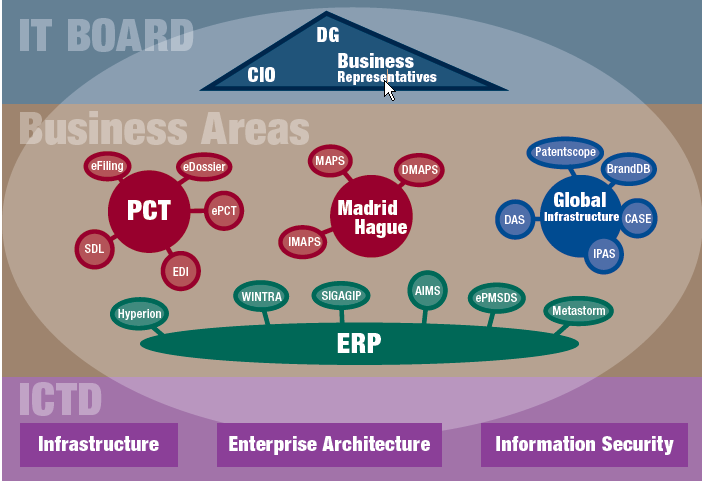 VII.	ИКТ В РАМКАХ ОСНОВНЫХ НАПРАВЛЕНИЙ ДЕЯТЕЛЬНОСТИЛандшафт ИКТ в контексте PCT, Мадридской и Гаагской систем характеризуется следующими основными моментами:(a)	рост числа заявителей говорит о том, что для ведомств становится все более актуальным максимально повысить эффективность документооборота и сократить сроки, в том числе сроки с момента передачи и обработки до классификации документов.  Без этого качество их работы упадет или будут нарушаться важные сроки; при этом и то, и другое может отрицательно сказаться на заявителях, продуктивности работы ведомств и мнении о системе;(b)	присоединение, в частности, к Мадридской и Гаагской системам новых участников из Азии и Южной Америки ставит непростую задачу в плане эффективной коммуникации как с государствами-членами, так и с клиентами;(c)	поскольку электронные услуги стали нормой всех секторов общественной жизни, то формируется мнение, что при запросе тех или иных услуг будет безотлагательно предоставлена актуальная информация и получен оперативный интерактивный ответ.  В настоящее время ведется работа по совершенствованию национального делопроизводства; и очень важно обеспечить эффективное предоставление услуг в рамках PCT, Мадридской и Гаагской систем, если указанные системы хотят, чтобы их услугами пользовались для истребования международной охраны;(d)	третьи стороны высказывают все большую заинтересованность в получении различной информации об ИС в удобном для использования виде.  Применительно к патентам речь идет о технической информации в интересах передачи технологии и библиографической информации и данных о делопроизводстве, позволяющим отслеживать конкурентов или разрабатывать более действенные патентные ландшафты и экономические модели;(e)	в условиях развития глобализации необходимость предоставлять электронные услуги на многочисленных языках заставляет искать более общие конструкторские решения при создании систем ИКТ;(f)	возможности национальных и региональных ведомств формировать и обслуживать собственную инфраструктуру ИКТ заметно отличаются.  Важно обеспечить, в частности, сокращение цифрового неравенства в контексте услуг в области ИС для развивающихся стран;(g)	субъекты, имеющие собственные системы ИКТ, также используют различные стандарты данных, что затрудняет возможность проведения единообразного документооборота, однако PCT, Мадридская и Гаагская системы предлагают более широкие возможности стандартизации, чем те, которые существуют для национальных систем в более общем смысле.Говоря предметно, с точки зрения управления данными PCT, Мадридская и Гаагская системы также имеют дополнительные общие черты, в частности:(a)	подавляющее большинство операций в рамках этих систем осуществляются в электронном виде (нередко через Интернет);(b)	различные действия, которые предусматривает управление отдельно взятым правом в этих системах, осуществляются не единственным субъектом (например Международным бюро), а группой субъектов, согласованно функционирующих в рамках процедуры на национальном и региональном уровнях (например в случае PCT это получающие ведомства, Международное бюро, международные поисковые органы и органы международной предварительной экспертизы, а также указанные и выбранные ведомства);(c)	в ходе управления теми или иными правами заявители и ведомства создают большой объем информации.  Эти данные чрезвычайно полезны, поскольку на микроуровне подробно информируют о статусе соответствующих прав, а на макроуровне свидетельствуют о важных тенденциях в международной системе интеллектуальной собственности, что, в свою очередь, может указывать на новые явления в сфере технологии, коммерции и экономике.Хотя данные, создаваемые в контексте PCT, Мадридской и Гаагской систем, и имеют большую ценность, они, к сожалению, не являются полными.  Это объясняется тем, что права, относящиеся к сфере компетенции данных систем (или тесно связанные с ними права), также регулируются другими самостоятельными схемами, которые организационно или эксплуатационно не связаны ни с PCT, ни с Мадридской или Гаагской системой.  Обычно это национальные или региональные процедуры в области охраны патентов, товарных знаков и образцов, однако среди них могут встречаться и другие международные схемы (такие как механизм ускоренного патентного делопроизводства).Другими словами, несмотря на наличие значительного объема полезной информации в области ИС на международном, региональном и национальном уровнях, не представляется возможным раскрыть ее потенциал на 100 процентов ввиду следующих причин:(a)	названная цель не учитывалась при проектировании общей системы;(b)	сегодня невозможно полноценно увязать нужные элементы соответствующих данных, поскольку все компоненты хранятся и относятся к разрозненным системам;(c)	разработка средств, позволяющих предоставить этот значительный массив данных различным категориям заинтересованных сторон в удобном для использования виде, является интересной задачей, и комплексное решение по-прежнему не найдено.Одна из задач инициативы ВОИС «Глобальная инфраструктура» состоит в том, чтобы внести свой активный вклад в решение указанных проблем.Договор о патентной кооперации (PCT)PCT является самой популярной среди пользователей глобальной системой охраны ВОИС, которая позволяет подать в получающее ведомство одну патентную заявку, имеющую силу в каждой из Договаривающихся сторон системы.  На международной фазе заявку рассматривают следующие различные ведомства в соответствии со строго установленными сроками:(a)	получающее ведомство («ПВ»:  первоначальное получение международной заявки и проверка соблюдения формальных требований);(b)	международный поисковый орган («МПО»:  поиск с целью определения, является ли заявленное изобретение новым и имеет ли необходимый изобретательский уровень, письменное сообщение в отношении критерия новизны, изобретательского уровня и других вопросов, а также многочисленные другие функции по мере необходимости);(c)	Международное бюро («МБ»:  международная публикация, перевод рефератов, отчетов о международном поиске и письменных сообщений, передача информации ведомствам, координация деятельности, а также многочисленные другие функции по мере необходимости);(d)	в некоторых случаях органы, проводящие дополнительный международный поиск («ОДМП»), и органы международной предварительной экспертизы («ОМПЭ»).После международной фазы заявка вступает на национальную фазу в указанных или выбранных ведомствах («УВ» или «ВВ»), которые принимают решение, предоставлять или нет патент согласно соответствующему национальному законодательству.За исключением общих моментов, изложенных в предыдущем разделе, в контексте PCT также нужно учитывать все более прочные отношения, формирующиеся между национальными системами и PCT, а также национальными системами независимыми от РСТ.  В частности:(a)	обычно международная заявка не является «первой заявкой» на изобретение, чаще всего с ее помощью испрашивается приоритет предшествующей национальной заявки на патент.  Процедура притязания на приоритет требует, чтобы ведомство, в которое была первый раз подана предшествующая заявка, подготовило ее заверенную копию и выслало (непосредственно или через заявителя) в МБ.  Согласно сложившейся практике, предшествующие заявки ранее не опубликуются и являются строго конфиденциальными;(b)	в процессе делопроизводства в рамках PCT можно также воспользоваться результатами работы, проделанной в отношении приоритетных заявок:  возможно, ведомствам придется переслать (самостоятельно или через заявителя) копии документов, например отчетов о национальном поиске, которые были ими подготовлены для ПВ, МБ или МПО;(c)	по мере перехода международных заявок на национальную фазу их рассмотрение продолжается в указанных ведомствах по той же процедуре, которая используется для национальных патентных заявок.  Однако такие ведомства должны фактически получить от МБ соответствующую информацию для начала делопроизводства на национальной фазе;  кроме того, МБ может способствовать эффективному и высококачественному делопроизводству и получать информацию о рассмотрении международной заявки в других указанных ведомствах.Ко многим таким процедурам применяются аналогичные требования, что и к традиционному делопроизводству на национальном уровне в соответствии с Парижской конвенцией в том, что касается притязания на приоритет независимо от РСТ.  Создаются разнообразные системы для обслуживания делопроизводства, в частности Служба цифрового доступа к приоритетным документам ВОИС, WIPO-CASE и проекты в рамках многосторонних инициатив, например «Единый портал доступа к досье» и «Глобальное досье», однако важно обеспечить оперативную совместимость и взаимовыгодную координацию PCT и связанных с ней систем.Система PCT стремится выполнять роль электронного центра («ePCT») всех процедур, осуществляемых на международной фазе, в различных формах.Ведомствам будут предложены разнообразные средства, позволяющие автоматизировать процессы в той или иной степени.  Ведомства, не имеющие собственных систем автоматизации, или если их собственные системы не способны обеспечить непосредственную связь с МБ, или если их отдельные сервисные службы еще не автоматизированы должным образом, могут использовать интерфейс веб-браузера.  Система PCT-EDI может быть дополнена функцией пакетной обработки документов и данных многих других видов.  По мере необходимости будут создаваться веб-услуги для обеспечения эффективной автоматизации деятельности в режиме, близком к интерактивному.Для заявителей будет действовать интерфейс браузера, позволяющий получать информацию и контактировать со всеми ведомствами-партнерами (ПВ, МПО, ДМПО, ОМПЭ и МБ), использующими электронные услуги.  Для некоторых функций возможно также создание веб-услуг, которые должны быть интегрированы в коммерческие системы патентного управления или внесения записей.  Новые услуги будут, по мере возможности, ориентированы на пользователя, непосредственно исходить из той информации, которая была введена заявителем или ведомством, запрашивающим то или иное действие, в отличие от традиционных форм и сообщений, которые требовали ознакомления, и соответствующего преобразования информации.Электронные услуги РСТ (ePCT), по мере возможности, будут опираться на существующие в этой области электронные сервисы, например DAS и WIPO-CASE, для повышения качества обслуживания или упрощения их интеграции национальными ведомствами, желающими использовать единообразные методы работы с заявками, поданными по Парижской конвенции и в рамках системы РСТ.  Цель состоит в разработке такой схемы, которая бы позволяла путем одного входа в систему получать возможность пользоваться услугами Мадридской и Гаагской системы, DAS и других сервисов на базе ВОИС и делиться опытом и вопросами из области потенциально общего интереса, что, в свою очередь, позволит создать более согласованный подход для всех услуг ВОИС, связанных с использованием и регистрацией ИС.Система ePCT ставит своей целью сократить рабочую нагрузку ведомств, связанную с рассмотрением одной заявки, и затрачиваемое на обработку заявок время с помощью:(a)	уменьшения числа формальных недостатков при подаче;(b)	автоматизации и, по мере возможности, изменения или исключения процедур, которые могут выполняться более эффективно или утратили свою актуальность;(c)	ориентации на данные, введенные заявителем или ведомством, отвечающим за инициирование процедуры, сокращения времени, которое тратилось на преобразование, и устранения ошибок;  и(d)	исключения задержек из-за почтовой пересылки и сопутствующих процедур, таких как сканирование, классификация и отслеживание документов.Система также призвана повысить качество и доступность патентной информации за счет удобства форматов получаемой информации, которые позволяют использовать ее напрямую и направлять заявителям, ведомствам и широкой аудитории.Самым чувствительным вопросом для систем ИКТ PCT является безопасность.  Крайне важно, чтобы все эти системы были надежно защищены в различных смыслах этого слова: гарантия доставки и сохранности документации и данных, а также уверенность в том, что доступ к конфиденциальной информации в установленном порядке имеют только утвержденные стороны.  Сбои, связанные с любым из этих моментов, чреваты серьезным подрывом авторитета всей системы.Другим ключевым фактором является доступность систем.  Сегодня заявители и ведомства все больше полагаются на системы ИКТ в своей работе, поэтому отсутствие этих систем становится не просто небольшим неудобством, но крупной проблемой.  Для заявителей это может означать утрату прав из-за позднего срока подачи первой заявки или нарушения сроков последующих действий.  Для ведомств отсутствие систем, на которых основаны их основные функциональные обязанности, может означать некомпетентность их персонала.В контексте этих соображений неготовность инвестировать и активно использовать соответствующие системы ИКТ приведет к утрате системой РСТ своих позиций на рынке и росту популярности альтернативных механизмов охраны, которые развивают свою систему услуг с помощью более выгодных предложений и большей оперативности.  Кроме того, это помешает воспользоваться преимуществами, обусловленными патентной информацией, в которых заинтересованы третьи стороны.Мадридская и Гаагская системыМадридская и Гаагская системы являются системами международной регистрации, обеспечивающими охрану товарных знаков и промышленных образцов, соответственно.  В рамках этих систем созданы международные реестры, которые в случае с Мадридской системой ведутся уже 120 лет, а с середины 90-х существуют и в электронном виде.Участниками системы являются:(a)	МБ ВОИС, выполняющее административные функции этих двух систем регистрации, формирующее электронный реестр международных прав на товарные знаки и промышленные образцы;  (b)	в случае Мадридской системы ведомство происхождения, ведомство, в котором заявитель на международную регистрацию товарного знака имеет право подавать заявку;(c)	указанные договаривающиеся стороны, страны-члены, в которых испрашивается охрана.Старые системы ИКТ, с помощью которых ВОИС управляет процедурами Мадридской и Гаагской систем, также были созданы в середине 90-х и включают полный комплект средств управления электронными записями, а также специальную систему управления текущими операциями, внутренние «безбумажный» документооборот, а также платформу для двусторонней электронной связи участников системы.Проектирование и создание соответствующих систем ИКТ, которые будут обслуживать Мадридскую и Гаагскую системы в будущем, предполагает разработку стратегии в области ИКТ, которая будет включать в себя следующие основные элементы обслуживания клиентов:(a)	электронные реестры Мадридской и Гаагской систем будут открыты для пользования и доступны заинтересованным сторонам в режиме реального времени с помощью Интернет-соединения, исходя из их особой роли, с использованием стандартных Интернет-браузеров.  Таким образом, ведомства будут иметь доступ ко всем данным, касающимся функциональных обязанностей и процедур соответствующей системы регистрации.  Заявители, владельцы и представители смогут пользоваться своими «портфелями» через Интернет в режиме онлайн.  Третьи стороны и широкая общественность будет иметь доступ ко всей опубликованной информации в области ИС, получаемой от Мадридской и Гаагской систем регистрации; (b)	все операции и процедуры МБ в области ИКТ можно будет интегрировать с аналогичными операциями и процедурами ведомства с помощью веб-услуг.  В результате интеграции будет создана процедура с минимальным числом «стыковок» и более коротким сроком, благодаря внедрению синхронизированных каналов связи для системы участников;(c)	ведомства, заявители, владельцы и представители будут иметь возможность воспользоваться электронными реестрами напрямую в синхронизированном режиме, интерактивно и без посторонней помощи;(d)	МБ внедрит соответствующие механизмы для своих клиентов, облегчающие административные процедуры для пользователей системы, например, в области перевода классификации.Стратегия в области ИКТ для Мадридской и Гаагской систем направлена на поддержание интереса к этим системам регистрации путем:(a)	предоставления доступа в режиме реального времени к информации о регистрации;(b)	предоставления участникам актуальной информации, которая позволяет им принимать более взвешенные решения;(c)	создания максимальных возможностей для интеграции процессов на уровне различных субъектов международной регистрации;(d)	наделения различных субъектов правом выбора между электронной синхронизированной формой связи с МБ и более традиционной несинхронной;(e)	исключения задержек из-за почтовой пересылки и других процедур, как-то: сканирование, классификация и отслеживание документов при одновременном повышении качества и доступности исходящей информации в области ИС для третьих сторон;(f)	ускорения делопроизводства в отношении запросов, повышения качества продуктов экспертизы наряду с более оперативным реагированием на вопросы клиентов.Отсутствие якобы вездесущих систем ИКТ в системе предоставления глобальных услуг опасно.  Пользователи Мадридской и Гаагской систем все больше полагаются на системы ИКТ друг друга при выполнении своих функций.  В рамках комплексных процедур на основе веб-служб отсутствие любого элемента системы означает неспособность пользователей выполнять свои договорные обязательства.В свете этих важных замечаний неготовность предоставлять современные веб-услуги, по всей вероятности, приведет к сокращению доли рынка Мадридской и Гаагской систем.Глобальная инфраструктураСектор глобальной инфраструктуры (GIS) ВОИС был создан для оказания услуг, ставших возможными благодаря новым информационно-коммуникационным технологиям, а также для координации предоставления таких услуг ключевыми игроками в области ИС. Основой глобальной инфраструктуры ИС служат оцифрованные данные по ИС.  Сектор оказывает содействие учреждениям ИС в оцифровке данных, которая должна осуществляться в соответствии с определенными стандартами и при необходимости с сохранением целостности и конфиденциальности данных.  Эти данные затем должны быть интегрированы в рабочие процессы, осуществляемые в цифровой форме, что позволяет учреждениям ИС оказывать услуги более высокого качества.  Следующим шагом в области глобальной инфраструктуры ИС является создание многосторонней платформы, которая объединит участвующие ведомства и органы ИС и позволит им выполнять свои функции посредством глобальных операций с использованием глобальных баз данных, и, кроме того, она обеспечит пользователей систем ИС глобальными эффективными бесперебойными услугами и доступом к оцифрованным данным по ИС. Функции GIS на базе ИКТ делятся на следующие категории:(a)	Функциональные системы для учреждений и органов ИС.  К ним относятся IPAS (административная система ИС), EDMS (система управления документацией), WIPO Scan (система перевода рабочих процессов в цифровую форму), WIPOCOS (система коллективного управления авторским правом) и GDA (система регистрации авторских прав).  Эти системы, главным образом, обслуживают учреждения развивающихся стран и могут быть быстро адаптированы к требованиям конкретных заказчиков.  Они позволяют учреждениям ИС оказывать заявителям и широкой общественности качественные услуги регистрации и другие сопутствующие услуги, а также принимать активное участие в глобальной системе ИС. (b)	Глобальные базы данных.  Двумя основными международными базами данных являются Patentscope и Глобальная база данных по брендам, в которых хранится большой объем патентных документов и знаков.  Они предназначены как для специалистов, так и любителей, и призваны обеспечить глобальный доступ к данным по ИС для возможно широкой аудитории.  Эти базы данных не являются прямыми конкурентами коммерческих баз данных, которые предназначены для специалистов в области ИС, но включают передовые функции, которые доступны всем пользователям.  К глобальным базам данных относятся база данных Pluto (данные УПОВ), Гаагская и Лиссабонская базы данных и новые веб-базы данных, такие как WIPO Green и WIPO Essential. (c)	Межведомственные платформы, также известные как «Глобальное досье» (GD) и основанные на системе WIPO CASE, интегрированной с системой единого портала доступа к досье (OPD).  В настоящее время в рабочем состоянии находятся две межведомственные платформы: WIPO DAS (система безопасного обмена приоритетными документами) и WIPO CASE (система обмена результатами поиска и экспертизы).  Ведомства ИС используют в своей работы обе платформы, в частности при обмене документами в связи с заявками на ИС.  В настоящее время для завершения ключевого компонента инициативы «Глобальное досье» ведутся работы по расширению и интеграции системы WIPO CASE с «Единым порталом доступа к досье» ИС5.Эти системы опираются на системы стандартов и классификации ВОИС, а также программу услуг для доступа к информации и знаниям.  Существует растущая потребность в единых стандартах для содействия обмену информацией и функциональной совместимости.Необходимость в глобальной инфраструктуре ИС определяется рядом аспектов системы ИС.Растут потребности в глобальных информационных ресурсах (в плане географического охвата и большего разнообразия и глубины контента).  Это требует от ВОИС более быстрой реакции и расширения масштабов применения систем.  В частности, данные по ИС представляют собой глобальное общественное благо, широкому использованию которого необходимо всемерно способствовать.  Ведомства ИС и частные или неправительственные организации в настоящее время предоставляют широкий доступ в Интернете к базовым данным по ИС (опубликованным патентам, данным по товарным знакам и промышленным образцам).  Однако простое предоставление данных не отвечает современным запросам, например потребности в информации о правовом статусе прав ИС, предоставленных в нескольких юрисдикциях, или потребности в более эффективных инструментах поиска и перевода для обнаружения и понимания более сложной информации, или потребности в более эффективной интеграции с другими источниками данных, например по фармацевтической продукции.  Данные по ИС должны быть дополнены большим объемом административной информации и сведений о правовом статусе, более эффективными инструментами поиска, более подробными классификациями и более действенной интеграцией учета с инструментами перевода. Необходимо также повысить их качество.Все учреждения ИС должны работать в равных условиях, с тем чтобы они могли предлагать высококачественные услуги в области ИС как местным, так и глобальным пользователям.  Это означает, что ответные действия ВОИС должны учитывать большее разнообразие учреждений ИС, которые с этой целью пользуются ее технической помощью.  Услуги, которые оказывает ВОИС, рассчитаны на учреждения ИС развивающихся стран.  Однако характер потребностей меняется, и поступает все больше запросов от учреждений ИС стран со средним уровнем дохода, которые имеют много общих черт с учреждениями ИС стран с высоким уровнем дохода.  Обеспечение равных условий означает, что все учреждения ИС в настоящее время должны предоставлять пользователям онлайновые услуги, а при оказании многих услуг они полностью зависят от своих систем ИКТ во многом подобно тому, как ВОИС зависит от своих систем ИКТ при оказании услуг в рамках Системы PCT или Мадридской системы и других услуг.  Таким образом, требуется все более сложная техническая помощь, в том числе в области передовых услуг (электронная подача и публикация), и более эффективное обслуживание и содействие со стороны ВОИС. Ширится сотрудничество между учреждениями ИС, что указывает на необходимость в платформах для обмена информацией и данными при уважении уникального характера данных по ИС, включая их конфиденциальность. Принятие инициативы «Глобальное досье», утверждение проектов ИС5 и создание региональных групп, таких как Группа стран АСЕАН, PROSUR и Ванкуверская группа, свидетельствуют о расширении сотрудничества между ведомствами.  В настоящее время эти инициативы не связаны между собой, и их главной целью является простой обмен информацией.  Ожидается, что в течение следующих нескольких лет эти инициативы станут более взаимосвязанными и позволят перейти от простых технических систем к более сложным функциональным системам для обеспечения таких процедур, как проведение совместной экспертизы и прямое онлайн-взаимодействие с заявителями.В более долгосрочной перспективе качество предлагаемых учреждениями ИС услуг будет зависеть не от их систем ИКТ, а от связанных с ИС и основанных на полученных знаниях услугах ведомств.  Это означает, что в стратегии ВОИС в области ИКТ должен быть сделан особый упор на функциональных потребностях учреждений ИС.  Например, некоторые учреждения будут обеспечивать более качественные услуги патентной экспертизы или более надежную регистрацию товарных знаков, или более полную интеграцию с глобальными системами охраны прав.  Для того чтобы обеспечить сбалансированность системы ИС, ВОИС мог бы оказать содействие развитию потенциала учреждений путем более широкого привлечения систем технической инфраструктуры, таких как WIPO CASE, что поможет ведомствам наладить обмен знаниями и информацией и повысить уровень обслуживания.  Хотя системы могут быть схожими, существуют различия между учреждениями по эффективности их использования.В области авторского права в дополнение к вышеупомянутым аспектам возникают многочисленные трудности, обусловленные широким применением цифровых технологий, появлением новых игроков, использующих цифровые бизнес-модели, а также узкоконъюнктурными интересами игроков, не желающих терять свои позиции.  Существуют широкие возможности и стоит важная задача создать глобальные платформы в поддержку новых бизнес-моделей в области авторского права при сохранении и интеграции традиционных игроков.GIS также должна быть интегрирована с глобальными системами ИС ВОИС (Система PCT, Мадридская и Гаагская системы) и оказывать им поддержку.  Данные этих служб должны быть объединены с базами данных и платформами GIS, а услуги GIS должны также обеспечивать возможность проведения большего объема глобальных операций через эти системы (например, систему DAS). Реализация стратегий ИКТ в рамках GIS сопряжена с несколькими трудностями:(a)	Заинтересованные стороны различаются между собой (географически, политически, экономически и т.д.), они располагают различными уровнями знаний, а их потребности возрастают.  Решения должны быть гибкими и удовлетворять различные уровни участия. (b)	Конкуренция со стороны других учреждений ИС и частного сектора.  Стратегии ИКТ ВОИС должны соответствовать потребностям в глобальных общественных благах, которые не могут быть эффективно обеспечены частным сектором и должны предоставляться не каким-либо одним или несколькими национальными/ региональными учреждениями ИС или коммерческими предприятиями, а глобальным нейтральным органом. (c)	Механизмами GIS пользуется большое и постоянно растущее число государств-членов ВОИС.  Уровень их использования должен быть повышен в соответствии с утвержденными ориентирами и с учетом, в частности, потребностей более мелких ведомств вне группы ИС5, с тем чтобы можно было использовать сотрудничество с ключевыми государствами-членами как участниками этого процесса.  В долгосрочной перспективе важную роль как инструмент поиска известного уровня техники для малых и средних ведомств ИС будет играть система Patentscope. (d)	Для глобальных систем созданы сложные системы управления с различными игроками и различными уровнями участия, без четкого глобального мандата для некоторых органов.  Должны быть тщательно уравновешены интересы и потребности всех игроков. Ниже приводятся основные стратегии ИКТ, связанные непосредственно с GIS: (a)	Качество данных.  Учитывая тот факт, что охват глобальных баз данных ВОИС все более ширится, крайне важно сосредоточить внимание на качестве и глубине данных, чтобы пользователи могли испытывать к ним доверие.  Предстоит проделать большую работу для того, чтобы каждый набор данных был полным, численные значения были стандартизованы, применялись соответствующие классификации, а данные были надлежащим образом распределены по категориям.  Часть этой работы может проделать ВОИС (с привлечением внешних подрядчиков), однако существуют значительные возможности повысить качество данных, если уделить особое внимание «качеству данных у источника».  Насколько это возможно, составители данных должны быть оснащены инструментами для контроля и совершенствования качества данных до их передачи для включения в глобальные базы данных ВОИС.  Еще одним важным аспектом качества является своевременность данных, и поэтому составители также должны располагать инструментами для передачи данных немедленно после их публикации в их юрисдикциях. (b)	Новые ресурсы данных.  Необходимо улучшить и расширить доступные в настоящее время данные глобальных баз данных ВОИС.  В области патентов важно создать базу данных о патентных семействах, которая ляжет в основу новых услуг и механизмов и которая может быть интегрирована с Patentscope, WIPO CASE и ePCT.  Базы данных должны также содержать должным образом классифицированную и используемую для предоставления новых услуг информацию о правовом статусе и информацию о цитировании.  Данные о товарных знаках должны быть расширены и включать более подробную информацию, в частности, о правовом статусе в различных юрисдикциях.  Применительно ко всем правам ИС необходимо создать и/или расширить многоязычные базы текстов и использовать их для целей перевода и поиска терминологии, воспользовавшись лидирующими позициями GIS в области машинного перевода.  Информация о регистрации авторских прав должна собираться и быть доступной в глобальных масштабах при применении соответствующих механизмов авторизации и контроля.  Большой объем такой информации в настоящее время доступен только в аналоговой форме, и поэтому необходимо оказать помощь составителям данных и оснастить их инструментами для сбора данных и их передачи в глобальные базы данных в надлежащем формате. (c)	Центр обмена данными.  МБ получает в настоящее время данные национальных/региональных фондов о патентах и торговых знаках для включения в глобальные базы данных и предоставляет данные PCT общественности и подписчикам.  От общественности и частных подписчиков поступают просьбы облегчить доступ к данным фондов, которые хранит ВОИС.  Создание центра обмена данными не представляется технически сложным, но прежде требуется решить некоторые вопросы, в том числе касающиеся прав, размера платы и уровня обслуживания. (d)	Уровни обслуживания и поддержка.  Как было отмечено выше, пользователи становятся все более опытными и хотят видеть более высокие уровня обслуживания и поддержки.  Это можно обеспечить несколькими способами, возможно, при получении дохода для покрытия некоторых расходов.  Что касается глобальных баз данных, то могут быть предложены премиальные услуги, такие как пользование аналитическими инструментами, автоматизированное оповещение или возможности неограниченной загрузки данных.  В случае систем учреждений и платформ глобальных операций ИС пользователям может быть предложено заключить премиальное соглашение на обслуживание (SLA), гарантирующее определенное время реагирования (функция службы поддержки клиентов) и устранение ошибок, обработку заявок о внесении изменений и предоставление доступа к новым опциям в приоритетном порядке.  Премиальные уровни обслуживания будут предлагаться не при оформлении лицензий, а на факультативной основе, и поэтому пользователи будут добровольно выбирать такие дополнительные платные услуги. (e)	Консолидация множественных платформ в рамках «Глобального досье» ВОИС или «Виртуального ведомства ИС» (WVIPO).  CASE, DAS, ePCT и Patentscope со временем сформировались как системы, решающие разные функциональные задачи.  Концепция «Глобального досье» основана на принципе «одного окна» для обслуживания заявителей, экспертов и других пользователей.  Несмотря на то, что ВОИС не предлагается и он не может создать «Глобальное досье», прогресс в разработке концепции «Глобального досье» возможен путем более полной интеграции существующих платформ.  В частности, система Patentscope может выполнять функцию межсетевого перехода к WIPO CASE и ePCT, позволяя пользователям отыскивать и детально изучать подробную документацию по определенным заявкам или патентным семействам при условии наличия соответствующего разрешения.  ePCT и WIPO CASE могут обеспечивать обмен информацией в обоих направлениях о правовом статусе заявок по процедуре PCT, а также результатах поиска/экспертизы заявок по процедуре PCT, вступивших в национальную фазу, и других патентов-аналогов. ePCT и DAS уже в определенной степени интегрированы, так как заявители по процедуре PCT могут пользоваться ePCT для направления запросов на приоритетное получение документов в системе DAS.  Если к платформам будут добавлены дополнительные опции, то можно будет предусмотреть возможность дальнейшей интеграции национальных/региональных систем с PCT, например для перекрестной подачи заявок. (f)	Расширение инфраструктурных платформ.  В настоящее время успешно функционируют две инфраструктурные платформы (CASE и DAS).  Уровень их использования является сравнительно низким из-за небольшого числа участников.  Необходимы дополнительные инвестиции для расширения круга пользователей и введения новых опций, которые будут отвечать потребностям большего числа пользователей и позволят им более эффективно использовать платформы в таких целях, как совместное проведение экспертизы. (g)	Разработка новых продуктов.  Необходимо определить потребности в инвестициях и установить их приоритет.  В настоящее время приоритет отдается: (a) управлению авторским правом (WIPO Copyright Connection) в целях замены и расширения существующей системы WIPOCOS; (b) предоставлению онлайновых услуг ведомствам ИС в целях расширения IPAS, включая создание модулей для подачи и публикации в режиме онлайн; (c) созданию новых баз данных, таких как глобальная база данных регистрации авторских прав на основе национальных/ региональных систем добровольной регистрации; (d) введению нового переводческо-терминологического инструментария для расширения функций глобальных баз данных.  В частности, использование программы машинного перевода означает необходимость в проведении дальновидной кадровой политики в этой области; (e) продвижению и адаптации системы Patentscope для ее использования экспертами малых и средних ведомств ИС в качестве главного рабочего инструмента.В связи со стратегией ИКТ GIS отмечается несколько рисков: (a)	бюджетные возможности не соответствуют потребностям в инфраструктуре для обработки данных и документов, объем и сложность которых резко возрастают; (b)	разработка технических условий для обеспечения постоянного роста объема передаваемых данных при существующей пропускной способности не целесообразна; (c)	конкуренция со стороны других ведомств и/или частных компаний, предлагающих общественные информационные услуги в области ИС, ведет к тому, что механизмы GIS становятся неконкурентоспособными и используются в неполной мере.VII.	ИКТ В РАМКАХ АДМИНИСТРАЦИИ И УПРАВЛЕНИЯ В ВОИС Финансы, управление кадрами, закупочная деятельность и планирование программ считаются основными функциями в области администрации и управления, относящимися к данной Стратегии ИКТ.ВОИС традиционно вкладывал меньший объем средств в ИКТ для своих внутренних систем в области администрации и управления, чем в системы, предназначенные для внешних потребителей.  Поэтому в течение многих лет эти системы представляли собой «лоскутное одеяло» из разрозненных систем, которые с трудом поспевали за меняющимися организационными и функциональными задачами.  Стало необходимым создание новых функциональных возможностей, в частности, для обеспечения большего организационного контроля и более эффективного обслуживания приносящих доход секторов организации, таких как Система PCT, Мадридская и Гаагская системы.  Эти системы в большой степени зависят от сектора администрации и управления, так как на их долю приходится свыше 90 процентов дохода ВОИС, на них работает приблизительно половина всех сотрудников ВОИС, а также на них приходится самая большая часть текущих расходов ВОИС на закупки. Именно поэтому в последние годы ВОИС занялся созданием более современных и более интегрированных систем администрации и управления.  В настоящее время идет их быстрое внедрение. До настоящего времени в основе реализации стратегии ИКТ и таких новых систем лежала необходимость:(a)	постоянного повышения уровня обслуживания всех программных секторов ВОИС с особым упором на обслуживание приносящих доход секторов; (b)	повышения производительности путем автоматизации в целях обеспечения организационного и функционального роста без увеличения численности сотрудников в области администрации и управления; (c)	обеспечения безрисковых и тщательно контролируемых административно-финансовых операций;(d)	повышения качества и доступности информации для государств-членов и органов надзора и аудита;(e)	соблюдения стандартов учета и отчетности, а также нормативной базы системы организаций ООН; и (f)	совершенствования информации, предоставляемой операционному и старшему руководству для обеспечения более эффективного принятия решений (система информационно-аналитического обеспечения).Главенствующую роль в архитектуре ИКТ для администрации и управления играют система планирования общеорганизационных ресурсов (PeopleSoft) и система управления общеорганизационной деятельностью (Hyperion Planning), которые в настоящее время включают комплексные функциональные возможности для следующей деятельности:(a)	финансовые операции и управление (с 2005 г.);(b)	закупки и управление командировками (с 2010 г.);(c)	управление кадрами (2013 г.);(d)	планирование программ и составление бюджета (2013 г.).Основные результаты, достигнутые за короткий период, включают полное применение Международных стандартов учета в государственном секторе (МСУГС) и собственной нормативной базы, отказ от морально устаревшей технологии и систем и, самое важное, способность административных департаментов справляться с растущей рабочей нагрузкой без увеличения числа сотрудников.В следующие два года произойдет более глубокая интеграция данной архитектуры, что приведет к повышению производительности и надежности обработки операций, а также согласованности административной, управленческой и кадровой информации.  Данная информация будет затем извлекаться и распространяться среди руководителей посредством планируемых и разрабатываемых в настоящее время операционных таблиц системы информационно-аналитического обеспечения.  Кроме того, ВОИС будет стремиться к совершенствованию сотрудничества, рабочих процессов и управления документацией, включая архивирование и делопроизводство, посредством интегрированной системы управления общеорганизационными информационными ресурсами (ECM), объединенной с системой ERP. Перед организацией стоит множество задач, связанных с реализацией вышеизложенных планов, включая необходимость: (a)	многократной переподготовки кадров на протяжении их срока службы для работы с новыми технологиями.  Это потребовало пересмотра бизнес-модели и кадровой структуры, с тем чтобы сотрудники ВОИС могли уделять больше внимания функциональным и деловым задачам, а также разработке проектов и управлению ими, передавая на подряд решение задач технического развития; (b)	принятия общеорганизационного подхода к управлению основными данными и архитектурой организации.  Такой подход был утвержден, и в настоящее время ВОИС разрабатывает новые методы работы в рамках центрального Департамента информационно-коммуникационной технологии; (c)	расширения взаимодействия с функциональными подразделениями для обеспечения того, чтобы разработанные и созданные системы отвечали их потребностям и широко применялись в рамках всей организации, а не только центральными административными группами.  Для решения этой задачи применяются различные стратегии, включая обеспечение представительства функциональных подразделений в советах по рассмотрению проектов и привлечение функциональных пользователей на ранних этапах разработки и определения конкретных возможностей для улучшений систем с целью сделать их более полезными для функциональных подразделений;(d)	ограничения и перераспределения расходов на поддержку расширенных систем ERP и EPM: главной текущей стратегией является привлечение в соответствующих случаях оффшорных ресурсов для уменьшения стоимости разработки и поддержки платформ.  Вторая стратегия заключается в том, чтобы ограничить до минимума расходы на адаптацию путем тщательного изучения затрат и выгод, связанных с каждым запросом.IX.	РОЛЬ ГСИ И ДИКТ В отличие от ситуации в других международных организациях, информационные системы ВОИС тесно связаны с характером ее деятельности, в которой широко используется Интернет. Поскольку используемые в ВОИС информационно-коммуникационные технологии постоянно совершенствуются и становятся все более сложными, характер работы и центр внимания в руководстве ИКТ также меняются с учетом потребностей в более высоких уровнях доступа, быстроты реагирования, оперативной совместимости, эффективности затрат и бюджетной дисциплины.  Положено начало преобразованиям, которые должны позволить ВОИС действенно мобилизовывать ресурсы для решения приоритетных задач организации при ограничении до минимума общих затрат на создание собственных систем ИКТ.Часть этих преобразований призвана направить основное внимание Бюро Главного сотрудника по информатике (ГСИ) и Департамента информационно-коммуникационной технологии (ДИКТ) на следующие стратегические области:(a)	Координация ИКТ и корпоративная архитектура Даная область охватывает координацию технологии и согласование деловых процессов, определение приоритетных направлений инвестиций в ИКТ, управление деловыми процессами и данными, разработку технологических стандартов, руководств и общей архитектуры.  Она также включает методику и практику управления ИКТ и т.п. (b)	Инфраструктура, организация рабочего места и техническая поддержка Эта область включает в себя планирование и обеспечение работы компьютерной сети, накопителей данных, физических или виртуальных серверов, фиксированных и мобильных каналов связи, интернет-служб обмена данными или удаленного доступа, вычислительных средств настольных и мобильных систем и т.д. (c)	Обеспечение доступности, целостности и безопасности информации Эта область охватывает разработку политики и процедур обеспечения информационной безопасности, проведение оценок и уменьшение риска, применение механизмов внутреннего контроля и проверок безопасности, принятие ответных мер при нарушении безопасности и т.д. (d)	Закупочная и договорная деятельность Даная область охватывает все договора на программное обеспечение, машинное оборудование и обслуживание ИКТ, включая консультационные услуги и разработку программ, и т.п. (e)	Инициация, координация и контроль за исполнением проектов Эта область охватывает регистрацию проектов ИКТ, координацию использования ресурсов и выбора приоритетов при расстановке задач, контроль за эффективностью проектов и получаемыми результатами и т.д.(f)	Профессионально-техническая подготовка Эта область охватывает специальную техническую подготовку и изучение технологических стандартов и руководств. Для решения разнородного круга задач и проблем в условиях меняющихся и порой противоречащих друг другу приоритетов требуется надлежащее управление ИКТ.  С этой целью будет продолжено развитие и укрепление следующей практики:(a)	согласование рабочих процедур;(b)	отбор и реализация проектов и программ;(c)	выбор надлежащей технологии;(d)	финансово-инвестиционное управление ИКТ;(e)	выбор и оценка поставщиков;(f)	управление рисками; и (g)	определение эффективности. В соответствующих случаях онлайновые службы будут стратегически размещены вне Женевы.  Развитие «облачных» компьютерных технологий, которые позволяют экономически эффективно предоставлять и потреблять услуги ИКТ по Интернету, раскрывает одну из основных возможностей для ВОИС реализовать данную стратегию и сделать доступ к своим данным, являющимся общественным достоянием, в равной степени эффективным для всех глобальных клиентов, где бы они не находились.  Эти технологии могут также стать технически и финансово целесообразной альтернативой хостингу крупных объемов неконфиденциальных данных.  С этой целью будут применяться и другие технологии.Информационные системы, содержащие конфиденциальную информацию, будут продублированы в различных местах в рамках работы с другими организациями системы Организации Объединенных Наций (ООН) и пользующимися доверием партнерами.  В сочетании с упомянутыми выше мерами ВОИС будет располагать большими возможностями для обеспечения преемственности рабочих процессов, непрерывности операций и сокращения времени реагирования независимо от географического местонахождения пользователей.При необходимости будет усилена инфраструктура ИКТ для внешних бюро ВОИС в целях повышения эффективности обработки данных на местах и обеспечения надежной связи и передачи данных между бюро и штаб-квартирой.  При разработке внутренних административных систем будут приняты особые технологии, упрощающие их использование по Интернету, особенно если программы не могут быть экономически эффективно размещены на станциях внешних бюро.Для того чтобы поддержать необходимое доверие к системам ИКТ ВОИС, одним из главных аспектов работы систем ИКТ ВОИС станет обеспечение надежности информации.  Традиционные способы концентрической защиты периметра будут заменены многоаспектной защитой, сосредоточенной на обеспечении надежности данных.  Для защиты информационных систем ВОИС будут внедрены технологии и системы, включающие криптографическую защиту на уровне предприятия, а также будут приняты меры, охватывающие внешних поставщиков услуг ВОИС вплоть до отдельных источников данных, что позволит облегчить доступ к данным при повышении его надежности.  Кроме того, будут определены и внедрены более надежные внутренние процедуры, средства автоматизированного контроля и управленческая практика.Возрастут темпы внедрения инноваций.  Новые технологии и услуги, такие как «облачные» компьютерные технологии, информационно-аналитические инструменты (в том числе для управления супермассивами данных), системы и процедуры управления общеорганизационными информационными ресурсами, средства управления мобильными устройствами, передовые системы конференций и т.д. раскроют перед ВОИС беспрецедентно широкие возможности для улучшения обслуживания клиентов и повышения операционной эффективности. Можно ожидать, что в результате вышеуказанных инициатив в кратко- или среднесрочной перспективе будут достигнуты следующие результаты: критически важные системы ИКТ будут в состоянии противостоять локализованным крупным сбоям без потерь или с незначительными потерями операционного времени, а также восстанавливаться в согласованных параметрах после крупных сбоев в масштабах города или региона;(b)	будет обеспечено быстрое реагирование онлайновых служб организации на запросы глобальных пользователей услуг ВОИС вне зависимости от их местонахождения;(c)	будет достигнута более высокая степень развития и обеспечена уверенность в возможностях ВОИС управлять надежностью информации;(d)	будут разработаны более диверсифицированные, восприимчивые к потребностям и экономически эффективные стратегии привлечения поставщиков хостинговых услуг для информационных систем ВОИС вне Женевы;(e)	будет усовершенствована связь с внешними бюро, и внутренние программы ВОИС станут более легкодоступными для них;(f)	электронное делопроизводство станет обычной процедурой в ВОИС и позволит значительно повысить эффективность поиска и обработки документов.[Конец документа]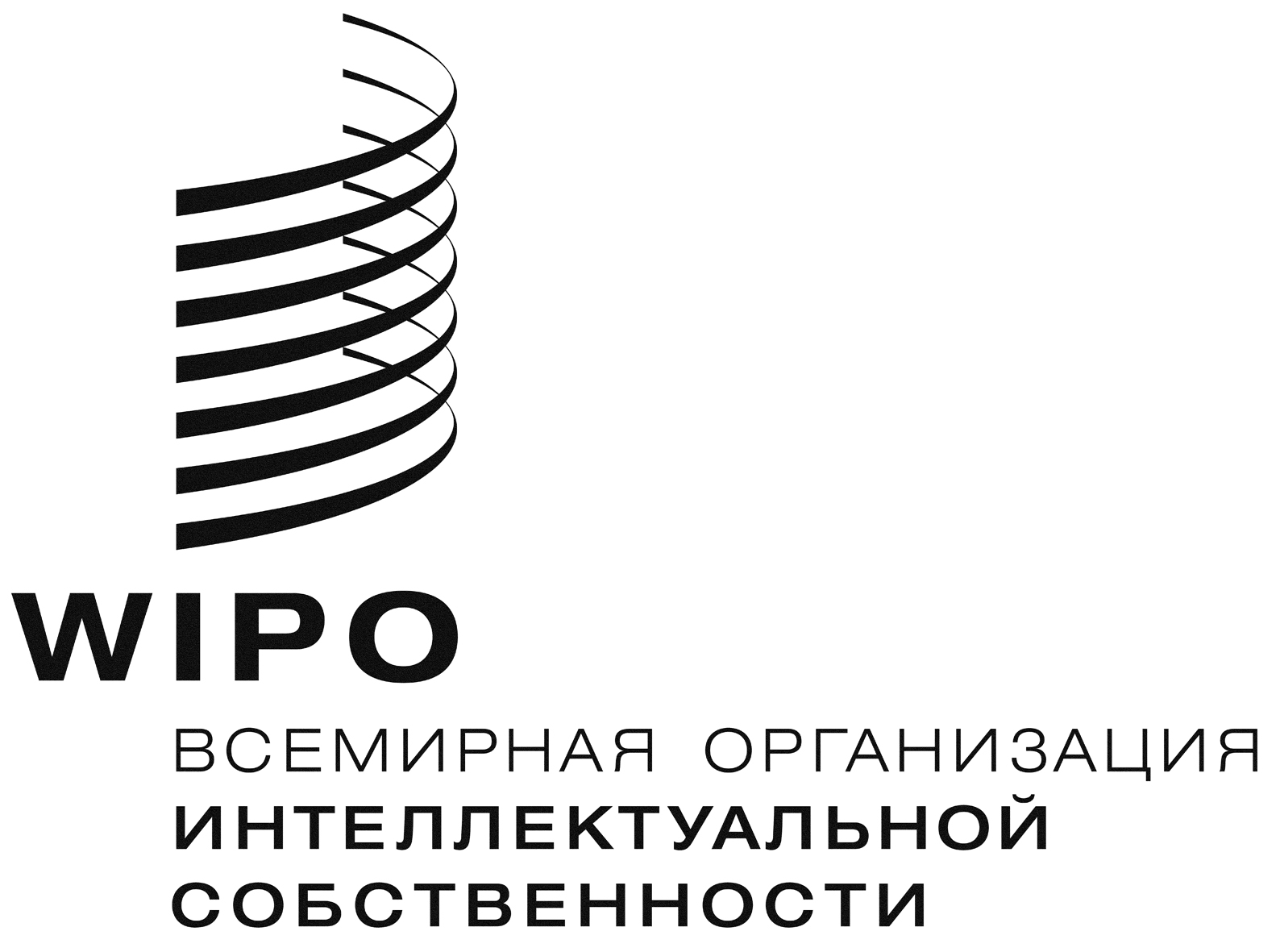 Ra/54/INF/5    a/54/INF/5    a/54/INF/5    оРИГИНАЛ:  АНГЛИЙСКИЙоРИГИНАЛ:  АНГЛИЙСКИЙоРИГИНАЛ:  АНГЛИЙСКИЙДАТА:  23 ИЮНЯ 2014 Г.ДАТА:  23 ИЮНЯ 2014 Г.ДАТА:  23 ИЮНЯ 2014 Г.